Výfukové hrdlo s těsněním a mřížkou ASS 200Obsah dodávky: 1 kusSortiment: K
Typové číslo: 0055.0522Výrobce: MAICO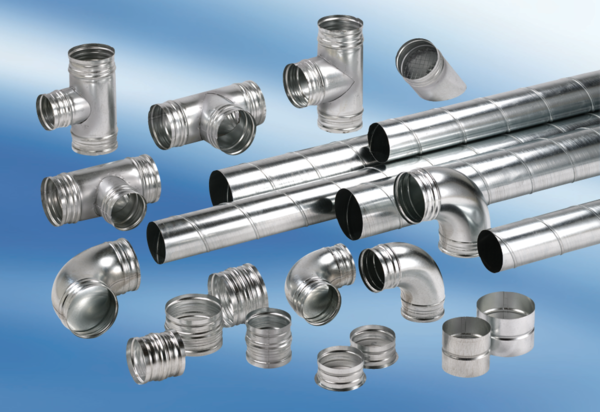 